KINH  XUAÁT  DIEÄUQUYEÅN 4Phaåm 2: DUÏCDuïc, ta bieát goác ngöôi YÙ töø tö töôûng sinhTa khoâng nghó töôûng ngöôiThì ngöôi seõ khoâng coù.Thuôû aáy, Ñöùc Phaät ngöï trong khu laâm vieân Kyø-ñaø Caáp coâ ñoäc, thuoäc nöôùc Xaù-veä.Luùc baáy giôø Ñöùc Theá Toân cuøng thò giaû A-nan ñaép y, oâm baùt vaøo thaønh Xaù-veä khaát thöïc. Khaát thöïc xong trôû ra ngoaøi thaønh thì coù moät phuï nöõ aüm con, mang bình ñeán gieáng muùc nöôùc. Luùc ñoù, coù moät chaøng trai treû, hình daùng khoâi ngoâ, ngoài caïnh gieáng khaûy ñaøn vui chôi. Ngöôøi phuï nöõ boãng khôûi duïc taâm, meâ ñaém chaøng trai noï. Chaøng trai noï duïc yù   laãy löøng, cuõng say meâ ngöôøi nöõ aáy. Trong khi duïc tình ñang daâng meâ hoaûng,  ngöôøi  phuï nöõ laáy daây coät coå ñöùa con roài ñem treo noù döôùi gieáng. Sau ñoù naøng quay laïi keùo ñöùa beù leân khoûi gieáng thì noù ñaõ cheát. Naøng raát ñau khoå keâu trôøi, nöôùc maét tuoân rôi vaø noùi baøi tuïng:Duïc, ta bieát goác ngöôi YÙ töø tö töôûng sinhTa khoâng nghó töôûng ngöôi Thì ngöôi seõ khoâng coù.Luùc baáy giôø Ñöùc Theá Toân baûo ngaøi A-nan:–Baøi keä thaày vöøa nghe aáy do haèng sa chö Phaät noùi. Thaày neân hoïc thuoäc, chieàu nay nhoùm hoïp ñaïi chuùng, thaày seõ ñoïc baøi keä aáy tröôùc ñaïi chuùng.Luùc baáy giôø Ñöùc Theá Toân sau böõa ngoï trai, Ngaøi xeáp ba y. Sau khi ñaïi chuùng    nhoùm hoïp ñoâng ñuû trong giaûng ñöôøng, Ñöùc Phaät ñeán ngoài giöõa ñaïi chuùng, roài Ngaøi baûo  caùc Tyø-kheo:–Saùng nay, Ta cuøng A-nan vaøo thaønh khaát thöïc, sau ñoù trôû ra ngoaøi thaønh. Ta thaáy moät phuï nöõ tay aüm con, tay caàm bình ra gieáng muùc nöôùc. Caùch gieáng khoâng xa coù moät thanh nieân ñang khaûy ñaøn vui chôi. Hai ngöôøi nhìn nhau, ñeàu khôûi taâm daâm duïc, nhìn  nhau ñaém ñuoái, maét khoâng rôøi. Khi aáy vì meâ môø, ngöôøi ñaøn baø noï coät coå ñöùa beù treo    döôùi gieáng. Sau khi thoûa tình, ngöôøi ñaøn baø voäi ñeán keùo ñöùa beù leân nhöng noù ñaõ cheát. Ngöôøi ñaøn baø aáy buoàn baõ keâu khoùc lieàn noùi keä raèng:Duïc, ta bieát goác ngöôi YÙ töø tö töôûng sinhTa khoâng nghó töôûng ngöôi Thì ngöôi seõ khoâng coù.Ñöùc Phaät baûo caùc Tyø-kheo:–Löûa daâm laãy löøng, coù khaû naêng thieâu ñoát caùc coäi goác laønh. Keû hoang daâm thì khoâng coøn bieát gì ñeán thieän aùc, cuõng khoâng phaân bieät ñöôïc ñaâu laø phaùp thanh baïch,khoâng bieát ñaâu laø con ñöôøng raøng buoäc vaø xuaát ly. Haïng ngöôøi naøy khoâng bieát xaáu hoå.   Hoï laøm cho thaân toäc vaø phaûi chòu hình phaït nhuïc nhaõ. Vieäc gì thieáu tính chaát daâm thì khoâng hôïp yù muoán cuûa hoï. Coù ngöôøi vì daâm duïc maø gieát haïi cha meï, anh em, chò em, khieán hoï phaûi chòu tai öông. Coù keû vì toäi daâm duïc vaø naêm toäi nghòch bò vua chuùa gieát  cheát, phaûi chòu quaû baùo xaáu aùc. Chính nhöõng ngöôøi aáy mang toäi naëng, hoï coøn laøm lieân   luïy ñeán baø con hoï haøng, khaùc gì löûa chaùy ñoàng troáng, chaùy lan ñeán caû caây beân ñöôøng.  Con ngöôøi do loøng daâm duïc maø traùi lôøi Phaät daïy, khinh cheâ Giaùo phaùp, huûy baùng Thaùnh taêng, bò caùc Thaùnh hieàn quôû traùch. Giôø ñaây Ta seõ noùi veà coäi goác cuûa vieäc phaïm daâm,     caùc thaày haõy laéng nghe.Xöa, coù moät ngöôøi maéc chöùng gian daâm khoâng döùt. Cha meï chæ sinh ñöôïc moät    mình anh ta. Theá roài, moät ñeâm vaéng ngöôøi, trôøi aâm u saám chôùp, anh ta vaãn mang dao,   caàm cung teân maø ñi ñeán nhaø daâm nöõ noï trong ngoâi laøng kia. Bieát vieäc naøy, ngöôøi meï     beøn chaën anh ta laïi maø can ngaên raèng:–Ñeâm hoâm taêm toái, saám chôùp vang trôøi, neáu khoâng laøm ñöôïc xong vieäc thì ngöôøi    ta seõ gieát con. Kieáp tröôùc vì ít phöôùc neân nay meï chæ coù moät mình con. Neáu con coù beà  naøo thì meï bieát nöông caäy vaøo ai?Y noùi vôùi meï raèng:–Con phaûi ñi ngay, khoâng theå chaàn chôø!Bieát yù con, ngöôøi meï lieàn suïp xuoáng laïy con vaø noùi:–Hieän giôø trôøi toái laém, con haõy naùn laïi, mai seõ ñi. Y baûo meï raèng:–Haõy mau buoâng ra cho toâi ñi, neáu traùi yù, toâi seõ gieát baø ñoù. Ngöôøi meï noùi:–Thaø meï bò con gieát chöù meï khoâng chòu ñöïng noåi khi thaáy con bò keû khaùc gieát. Y baûo:–Baø haõy buoâng toâi ra ñeå toâi ñeán nhaø naøng. Neáu baø khoâng nghe, toâi gieát baø ngay   baây giôø.Ngöôøi meï noùi:–Cheát thì cheát chöù meï nhaát ñònh khoâng buoâng con ra.Ñöùa con ngoã nghòch lieàn ruùt dao ñaâm ngöôøi meï cheát töôi, maø y khoâng heà lo nghó    tôùi kieáp sau tai öông seõ ñoå tôùi raát naëng neà. Roài y chaïy ngay ñeán nhaø coâ gaùi noï keâu cöûa.  Coâ gaùi lieàn hoûi:–Anh laø ai?Roài coâ ta noùi keä raèng:Daâm noä, caùc caên suy Do töôûng, maø sai laàm Khoâng nghó ñeán caùc vieäc Bò ngu toái che ñaäy.Nay anh gieát caû meï Neùp mình nhö toâi tôùNhoùn chaân ñôïi cöûa ngoaøi Nhö ñaày tôù ñeå sai.Luùc aáy, töø xa troâng thaáy anh noï, coâ gaùi lieàn hoûi:–Anh gieát meï roài phaûi khoâng? Ñaùp:–Phaûi.Coâ gaùi noùi:–Sao anh laïi gieát meï? Chaøng noï ñaùp:–Baø aáy khoâng chòu buoâng ra ñeå toâi tôùi ñaây vôùi coâ. Coâ gaùi baûo:–Thoâi, oâng khoâng ñöôïc vaøo nhaø toâi. Baáy giôø coâ gaùi noùi keä raèng:OÂi, boäi aân nuoâi döôõngGieát meï gaây toäi loãiKhoâng muoán thaáy maët oâng Mau ñi khoûi nhaø toâi.Cha meï nuoâi aüm boàng Vì con chòu caùc khoå Gieát meï ñi treân ñaátÑaát khoâng ruùt cheát oâng. Vì mình, khoâng chuùt tình Laøm haïi ñeán thaân toäc.Toâi chæ laø ngöôøi döng, Thì ñöôïc aân ñöùc gì.Luùc aáy chaøng noï laïi baûo:–Vì coâ maø ta gieát meï, gaây ra toäi khoâng cuøng. Xin haõy tha thöù, môû cöûa cho ta vaøo   noùi vôùi naøng vaøi lôøi roài ta seõ trôû veà.Coâ gaùi lieàn noùi:–Haõy nghe keä cuûa ta.Thaø nhaûy xuoáng hoá löûa, Gieo mình xuoáng vöïc saâu, Ñeå cho raén caén cheát,Chöù khoâng gaàn keû ngu.Roài, hai ngöôøi chia  tay nhau. Trôû veà nhaø, treân ñöôøng, chaøng noï bò aên cöôùp gieát   cheát. Sau khi cheát, bò ñoïa vaøo nguïc A-tyø chòu toäi trong voâ soá kieáp. Daâm laø moät chöùng  beänh ñöa ñeán voâ löôïng tai öông. Töø ít daàn chöùa nhoùm thaønh nhieàu, ñöa ñeán thieâu ñoát  thaân, töï mình laïi laøm haïi ñeán keû khaùc, khoâng ñöôïc moät cuoäc soáng troïn laønh. Nhö chính mình uoáng thuoác ñoäc laïi coøn baét keû khaùc uoáng, cho neân noùi: “Khoâng neân laøm vieäc    daâm.”AÙi duïc sinh lo AÙi duïc sinh sôïNeáu khoâng aùi duïcKhoâng coøn lo sôï.AÙi duïc sinh lo: Nhö vôï bò cheát, hoaëc bò keû khaùc cöôùp ñoaït, hoaëc nuoâi choàng bò     beänh laâu ngaøy, hoaëc laø choàng ñi xa laâu ngaøy khoâng veà, cho neân noùi: AÙi duïc sinh lo.AÙi duïc sinh sôï: Vôï ñeïp bò boïn ngöôøi giaøu coù, coù theá löïc chieám ñoaït, hoaëc vôï maéc beänh laâu ngaøy maø maïng soáng coù theå chaám döùt baát cöù luùc naøo, hay phaûi ñi nôi khaùc kieám soáng. Cho neân noùi: AÙi duïc sinh sôï.Neáu khoâng aùi duïc: Theá naøo laø khoâng coù aùi duïc? Ñoù laø baäc  ñaõ chöùng quaû A-na-  haøm, A-la-haùn. Rieâng hai baäc naøy thì khoâng coøn gì ñeå hoï lo vaø sôï nöõa. Taïi sao vaäy? Vì   hoï ñaõ thoaùt ra khoûi moïi lo toan neân khoâng coøn sôï gì nöõa. Coõi Duïc vaø Saéc thì coøn lo, sôï. Baäc A-na-haøm thì ñaõ döùt heát lo sôï ôû coõi Duïc, baäc A-la-haùn thì döùt heát moïi keát söû cuûa ba coõi. Cho neân noùi: “Neáu khoâng aùi duïc, khoâng coøn lo sôï”.Ham vui sinh lo Ham vui sinh sôï Khoâng coøn ham vuiThì khoâng lo sôï.Ham vui sinh lo: Xöôùng troåi kyõ nhaïc, vui chôi naêm duïc bò vua gheùt, ñoaït laáy nhaïc khí, töø ñoù sinh lo. Hoaëc bò vua sai ñi xa, phaûi ñeán moät nôi khaùc neân sinh taâm lo laéng,    hoaëc mang beänh laâu ngaøy daây döa, phaûi ñaép meàn lieân mieân thaønh môø maét, sôï phaûi cheát neân sinh taâm lo sôï. Haïng ngöôøi tröôùc vì nhaïc khí maø bò maát maïng. Laïi coù haøng vua chuùa maát nöôùc, maát ngoâi, vieäc naøy khoâng do mình gaây ra, nhôù laïi xöa kia töøng vui chôi nôi   sang troïng, beøn sinh saàu lo roài mang beänh naëng. Hoaëc bò keû thuø cuõ ngaøy ñeâm rình raäp ñeå gieát mình, baét mình, neân cöù nghó maø lo buoàn, khoå naõo. Cho neân noùi: Ham vui sinh lo,  ham vui sinh sôï.Theá naøo laø khoâng coøn ham vui? Baäc A-na-haøm, A-la-haùn ñaõ döùt boû naêm thöù duïc  laïc, vui vôùi chaùnh phaùp.Nhö laàn noï, Nan-ñaø baïch Phaät:–Khoâng thaáy Toân-ñaø-lôïi, trong taâm con khoâng vui. Ñöùc Theá Toân daïy Nan-ñaø raèng:Khoâng chaùn, coù gì ñuû Khoâng ñuû, coù gì vuiKhoâng vui, coù gì yeâu Khoâng yeâu, coù gì vui. Loøng ngöôøi buoâng thaû Khoâng bieát nhaøm ñuû Taâm thöôøng laãy löøngBao giôø ngöøng nghæ?Neân giôø ñaây ngöôi phaûi suy nghó, quaùn xeùt nhöõng yù nghó baát tònh beân trong thì seõ ñöôïc giaûi thoaùt töø taâm giaùc ngoä aáy. Hieän giôø, oâng chöa ñöôïc giaûi thoaùt chính laø do khoâng bieát suy xeùt nhöõng yù nghó ñoù. Do khoâng chòu suy nghó neân daâm, noä, si môùi laãy löøng.Theá roài, Nan-ñaø coá gaéng tinh taán, nhaát taâm suy xeùt phaùp baát tònh dô baån. Vì sao?    Vì laøm ñöôïc thaân ngöôøi laø khoù, gaëp ñöôïc baäc Thaùnh hieàn cuõng khoù. Caùc cô quan trong thaân khoâng bò khuyeát taät cuõng khoù. Gaëp ñöôïc chö Phaät ra ñôøi cuõng khoâng ñöôïc gaëp, nhö hoa Öu-ñaøm-baùt phaûi ñuùng luùc môùi xuaát hieän. Muoán nghe chaùnh phaùp cuõng khoâng ñöôïc nghe. Traïng thaùi vaéng laëng voâ vi thöôøng laïc an oån ñeàu nhôø chaùnh phaùp maø ñöôïc ñeán bôø beân kia. Theá neân Nan-ñaø nhôø suy nghó chaùnh phaùp vaø nhöõng yù töôûng baát tònh moät caùch  caån thaän neân ñaït ñöôïc caûnh giôùi voâ vi. Cho neân noùi:Ham vui sinh lo Ham vui sinh sôï Khoâng coøn ham vui Thì khoâng lo sôïÑöùc Phaät laïi noùi baøi keä raèng:Traùi, tröôùc ngoït sau ñaéng Daâm, noä cuõng nhö vaäySau chòu baùo ñau khoå Traûi qua voâ soá kieáp. Keû ngu chòu naáu, ñoátThöôøng soáng trong löûa höøng Bò cai nguïc giam giöõNhö moùc saét khieån voi.Nhö xöa Ñöùc Phaät ñaõ daïy veà söï khoå cuûa thaân naêm aám cho caùc ñeä töû nghe. Trong kinh daïy raèng: “Nhöõng keû ham meâ duïc laïc cuøng khen taëng nhau:–Sa-moân Cuø-ñaøm, Baø-la-moân, thöôøng noùi veà vieäc döï phoøng vieäc  xaûy  ra  trong töông lai, cho duïc laø oâ ueá baát tònh, khoâng nhö chuùng ta, loøng say meâ saéc ñeïp, vui chôi     vôùi naêm thöù duïc laïc, mòn maøng trôn laùng, coù loãi laàm gì ñaâu?Neáu coù chuùng sinh naøo chaáp chaët vaøo nhöõng lyù leõ treân maø laøm nhöõng vieäc baát    thieän thì sau khi cheát phaûi ñoïa vaøo ñòa nguïc. Khi ñoïa vaøo ñòa nguïc roài, baây giôø hoï môùi  tænh ngoä aên naên töï traùch: “Chuùng ta laø nhöõng keû khoâng chòu tin Sa-moân, Baø-la-moân”.    Caùc Ngaøi daïy raèng: “Daâm duïc laø haønh vi nhô nhôùp, baát tònh. Chính bôûi haønh vi daâm duïc nhô nhôùp aáy maø phaûi chòu voâ löôïng khoå, chaúng coù ngaøy thoaùt khoûi, chính mình gaây ra thì oaùn traùch ai?” Cho neân noùi: “AÊn traùi, tröôùc ngoït sau ñaéng.” Nhö ta boû vaøo mieäng moät    traùi gì ñoù ngon ngoït, khi aên loøng raát vui söôùng, nhöng sau ñoù thì bò beänh.Sau ñaây laø noùi thí duï ñeå ngöôøi coù trí hieåu roõ hôn: Nhö coù ngöôøi trí nhôø sieâng naêng   coá gaéng maø thaønh töïu ñaïo nghieäp, hoaëc coù ngöôøi trí quôû traùch, caám ngaên, hoaëc coù ngöôøi  trí nhôø quaùn xeùt chí höôùng tieán leân cuûa mình maø ñöôïc hoùa ñoä, hoaëc coù ngöôøi trí ñöôïc     daïy baûo khuyeân gaéng daàn daàn maø ñöôïc hoùa ñoä, hoaëc coù ngöôøi trí do ñi nhieàu nôi xa nhìn thaáy söï ñôøi maø töï toû ngoä…Ñöùc Theá Toân quaùn xeùt taâm nhieãm cuûa moãi ngöôøi maø Ngaøi bieát caùch chöõa trò nhö  theá naøo ñeå boác thuoác. Nhôø ñoù maø chuùng sinh daàn daàn ñöôïc toû ngoä. Nhôø vaâng giöõ lôøi daïy cuûa Nhö Lai maø bieát xaáu hoå  giöõ mình, laàn hoài döùt heát phieàn naõo, taâm ñöôïc  giaûi thoaùt.  Sau ñoù môùi bieát raèng daâm duïc laø moät thöù beänh, tröôùc ngoït nhöng sau thì ñaéng.Nguïc baèng saét, ñoàng, thieác Nhöng cuõng chöa chaéc chaénMeâ ñaém saéc ñeïp kiaNguïc naøy môùi chaéc chaén.Xöa, coù keû maéc toäi bò giam trong nguïc saét. Anh tìm nhieàu caùch mong khoûi toäi, hoaëc döïa vaøo theá löïc maïnh meõ, hoaëc döïa vaøo cuûa caûi, hoaëc döïa vaøo doøng hoï ñeå ñöôïc traéng    aùn. Trong khi ñoù, ngoâi nhaø nguïc aùi duïc troùi buoäc, phaøm phu khoâng theå thoaùt ra ñöôïc. Chæ coù chö Phaät ra ñôøi duøng löûa trí tueä thieâu ñoát röøng buïi keát söû bao la, duøng kieám beùn chaët goïn coäi goác baûy keát söû, sau ñoù môùi ñöôïc giaûi thoaùt.Ngaøy xöa, coù moät keû phaïm toäi, bò baét troùi, gaëp dòp chuùng Taêng ñang noùi phaùp. Y   xin lính taïm thôøi döøng laïi cho y ñeán nghe phaùp. Nöûa ñeâm thanh vaéng, y gaëp moät thaày Tyø-kheo tuïng kinh, ñeán ñoaïn noùi veà bò giaø troùi buoäc, bò sinh troùi buoäc, bò beänh troùi buoäc,  bò cheát troùi buoäc, ñôøi naøy bò troùi buoäc, ñôøi sau bò troùi buoäc. Sau ñoù, y nhôø baø con caàu xin nhaø vua tha toäi neân y ñöôïc thaû. Baáy giôø, baø con, ngöôøi quen, baïn beø cuøng ñeán nhaø y aên möøng chia vui. Hoï baûo:–Nghe anh khoûi toäi neân voäi vaõ ñeán chia vui. Anh ta môùi baùo vôùi moïi ngöôøi:–Sao caùc vò laàm laïc nhö theá? Toái hoâm roài, nhôø nghe moät thaày Tyø-kheo tuïng kinh   maø toâi bieát raèng mình bò troùi buoäc coøn hôn caû nhaø vua.Nhöõng vò naøy beøn noùi:–Anh vöøa ñöôïc thaû ra, sao laïi noùi chuyeän laàm laãn nhö theá? Anh ta baûo:–Toâi khoâng heà laàm laãn. Chæ caùc vò môùi laàm laãn ñaáy thoâi. Caùi troùi coät maø toâi ñang    bò raøng buoäc ñaây thì duø nhaø vua cuõng khoâng môû ñöôïc. Caùc vò baø con, neáu coù thöông toâi   thì haõy cho toâi xuaát gia, hoïc ñaïo.Baø con hoï haøng khuyeân can anh heát söùc. Hoï noùi:–Cha meï, baø con, con trai, con gaùi ñeàu giaøu sang ñuû caû, côù sao anh laïi töø boû, ham  meâ hoïc ñaïo laøm gì?Ngöôøi aáy ñaùp:–Toâi ñaõ coù theä nguyeän xuaát gia hoïc ñaïo töø tröôùc.Baø con hoï haøng laïi khuyeân baûo haõy boû yù ñònh aáy ñi. Baûy ngaøy sau, anh heát meät   moûi, söùc khoûe bình phuïc. Khi ra khoûi nhaø thì anh chôït gaëp thaày Tyø-kheo tuïng kinh trong ñeâm thanh vaéng noï vaø ngaøi ñoïc baøi keä raèng:Nguïc baèng saét, ñoàng, thieác Nhöng cuõng chöa chaéc chaénMeâ ñaém saéc ñeïp kiaNguïc naøy môùi chaéc chaén.Sau ñoù, anh laïi trôû veà nhaø noùi vôùi baø con:–Chí höôùng cuûa toâi khoâng thích soáng ñôøi taïi gia, xin cho toâi ñöôïc xuaát gia tu hoïc phaïm haïnh voâ thöôïng.Luùc aáy baø con hoï haøng lieàn cho anh xuaát gia hoïc ñaïo, tieán tu phaïm haïnh ñeâm ngaøy khoâng ngöøng nghæ, chöùng ñöôïc quaû A-la-haùn, thoaùt haún moïi troùi buoäc, khoâng coøn troâi     laên trong voøng sinh töû nöõa.Bò nhoát nguïc vöõng chaéc ÔÛ maõi chaúng chòu raCoát yeáu caét ñöùt noùKhoâng ngoaøi caét aùi duïc.B nhoát nguïc vöõng chaéc: Quyeán luyeán, ñaém meâ aân aùi ñeàu goïi laø troùi buoäc. Chæ      coù   chö Phaät ra ñôøi, giöõ gìn taâm kim cöông vöõng chaéc khoù phaù hoaïi, trang nghieâm baèng    moïi coâng ñöùc, döùt boû heát moïi ñieàu aùc, traùnh xa caùc ñieàu kieän gaây toäi thì môùi caét ñöùt    ñöôïc caùc ñieàu aùc. Cho neân noùi: Bò nhoát nguïc vöõng chaéc.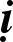 ÔÛ maõi chaúng ch u ra,  nghóa laø ôû trong theá gian, trong ba coõi, trong boán sinh, trong  ba ñöôøng, ôû ñaây seõ noùi thí duï ñeå roài qua ñoù, ngöôøi trí nhôø thí duï maø töï hieåu.Thuôû xöa, coù moät vò vua, thi aân boá ñöùc khaép trong nöôùc, ngöôøi toäi troùi nhieàu lôùp trong nguïc ñeàu ñöôïc thaû heát… Trong soá nhöõng ngöôøi toäi aáy, coù nhieàu ngöôøi chaùn ngaùn  caûnh troùi nhoát, khoâng chòu ñöïng ñöôïc caûnh soáng lao tuø, taâm yù hoï cöù mong choùng ñöôïc thoaùt ra, khoâng bao giôø muoán ôû laïi trong ñoù, cuõng coù nhieàu ngöôøi khaùc laïi thích soáng  trong lao tuø, taâm yù hoï öa thích ñöôïc nghe nhöõng tieáng keâu khoå naõo, cho neân hoï quyeát ôû maõi trong ñoù, khoâng chòu thoaùt ra. Vì theá noùi raèng: “ÔÛ maõi chaúng chòu ra”. ÔÛ maõi laø    ñöôïc vua phoùng thích ban aân maø khoâng chòu veà.Nhôø coâng ñöùc laønh chöùa nhoùm töø ñôøi tröôùc, neân ñôøi naøy caét ñöùt ñöôïc. Cho neân noùi coát yeáu caét ñöùt noù, töùc khoâng ñeå taâm quyeán luyeán anh em, taøi saûn, baø con, chuyeân taâm  döùt boû aùi duïc, aùi duïc ñaõ döùt haún, khoâng coøn dö thöøa, vöôït qua taùm vieäc theá gian baèng hai ñieàu minh theä. Theá naøo laø hai ñieàu minh theä? Thöù nhaát laø trí tueä, thöù hai laø taän theä.     Duøng hai theä nguyeän aáy maø ñoä chuùng sinh.Caùc saéc ñeïp theá gian Ñoù khoâng goïi laø duïcDuïc toàn taïi laâu daøiChæ ngöôøi hieàn bieát roõ.Thuôû xöa khi coøn ôû ñôøi, caùc Tyø-kheo baûo nhau:–Chuùng ta neân taùch khoûi chuùng Taêng maø ñi khaát thöïc rieâng ôû nhaân gian. Vì sao?     Vì caùc Tyø-kheo tu haïnh khaát thöïc ñi khaép nhaân gian seõ nhôø ñoù maø nhìn thaáy nhieàu saéc  ñeïp loäng laãy, tai ñöôïc nghe nhöõng aâm thanh hay laï, muõi ngöûi nhöõng muøi thôm quyù, thaân xuùc chaïm söï trôn laùng mòn maøng.Luùc aáy, Ñöùc Theá Toân duøng Thieân nhó thanh tònh khoâng chuùt tì veát Ngaøi nghe ñöôïc nhöõng lôøi caùc Tyø-kheo baûo nhau nhö vaäy, Ngaøi bieát hoï sinh taâm ñaém nhieãm söï vinh hoa   ôû ñôøi. Ñöùc Theá Toân lieàn nhoùm hoïp ñaïi chuùng ôû giaûng ñöôøng Phoå hoäi. Caùc Tyø-kheo lieàn nhoùm hoïp trong giaûng ñöôøng. Ñöùc Theá Toân baûo caùc Tyø-kheo:–Theá naøo caùc thaày Tyø-kheo? Ta ñaõ töøng noùi cho caùc thaày nghe veà vieäc khaát thöïc. Tyø-kheo ñi vaøo nhaân gian thì maét thaáy nhöõng saéc ñeïp loäng laãy, tai nghe nhöõng aâm thanh hay, muõi ngöûi muøi laï, thaân xuùc chaïm nhöõng gì trôn laùng mòn maøng! Vì sao taâm caùc thaày  laïi lao chao nhö theá? Caùc thaày nghó ñeán saéc, thanh, höông, vò, xuùc thì gioáng nhö ngoïn löûa ñang boác cao döõ doäi maø coøn cheá theâm daàu thì taát nhieân ngoïn löûa laïi caøng boác cao hôn.  Ñoái vôùi saéc, thanh, höông, vò, xuùc, caùc thaày phaûi töï caám ngaên. Ra ngoaøi khaát thöïc thì    taâm phaûi luoân deø chöøng. Nhaän cuûa ngöôøi khaùc cho ñaâu phaûi laø vieäc deã daøng? Ngöôøi tín   thí phaûi chaïy vaïy khaép nôi, cöïc loøng khoå coâng môùi coù ñöôïc tieàn cuûa, roài nhín aên bôùt maëc maø ñem boá thí vì nghó raèng ñôøi sau mình seõ ñöôïc höôûng phöôùc. Theá neân, nay caùc thaày ít phöôùc e raèng khoù tieâu. Khi thaáy ngöôøi ñaøn-vieät ñeán boá thí thì phaûi coù yù töôûng khoâng   muoán nhaän laõnh hôn laø nhaän laõnh cuûa boá thí aáy. Phaûi töï quaùn xeùt vôùi yù töôûng raèng thaân    ta ñang mang beänh naëng, maø vaät thí kia gioáng nhö thuoác. Phaûi nghó nôi nhaøn nhaõ gioáng nhö gaëp xaùc cheát, neân phaûi thöôøng buoäc nieäm vaøo vieäc tu caùc goác laønh. Khi thaáy caùc  ngöôøi nöõ thì coi nhö ñoù laø nhöõng moà maû. Nhö vaäy, so saùnh vôùi nhöõng ngöôøi ñi trong    nhaân gian khaát thöïc, taâm tham ñaém caùc phaùp  saéc,  thanh, höông, vò, xuùc, maø laïi nöông   töïa vaøo ñaïo thì hoï ñaùng goïi laø boïn cöôùp nguy hieåm.Baáy giôø Toân giaû Xaù-lôïi-phaát hoûi ngaøi Ma-ha Caâu-hi-la raèng:–Ngaøi nghó theá naøo? Maét laø töôùng cuûa saéc hay saéc laø töôùng cuûa maét, tai, muõi, löôõi, thaân, xuùc chaïm, phaùp cuõng nhö vaäy. Phaùp laø töôùng cuûa yù hay yù laø töôùng cuûa phaùp?Baáy giôø ngaøi Ma-ha Caâu-hi-la baûo ngaøi Xaù-lôïi-phaát:–Maét khoâng phaûi laø töôùng cuûa saéc, saéc khoâng phaûi laø töôùng cuûa maét. Cho ñeán tai, muõi, löôõi, thaân, yù cuõng vaäy; yù khoâng phaûi laø töôùng cuûa phaùp, phaùp khoâng phaûi laø töôùng  cuûa yù. Caùi goïi laø töôùng laø bôûi loøng chaïy theo tham duïc, ñoù goïi laø töôùng. Laïi daãn thí duï    ñeå töï hieåu: Nhö traâu traéng, traâu ñen cuøng bò coät ôû moät nôi, hoaëc chuùng cuøng bò coät bôûi   moät caùi aùch, töông ñöông vôùi söï troùi buoäc. Thöa Xaù-lôïi-phaát, ngaøi nghó sao? Coù nhieàu ngöôøi baûo traâu traéng troùi buoäc traâu ñen hoaëc traâu ñen troùi buoäc traâu traéng. Vaäy, hai con   coù troùi cho nhau khoâng?Ñaùp:–Khoâng troùi coät nhau.–Thöa ngaøi Xaù-lôïi-phaát, chaúng phaûi traâu traéng troùi coät traâu ñen, cuõng chaúng phaûi traâu ñen troùi coät traâu traéng, maø caùi troùi coät chính laø sôïi daây, hoaëc caùi daây  daøm, hoaëc laø  caùi aùch, ñoù môùi thaät laø caùi troùi buoäc.Thöa ngaøi Xaù-lôïi-phaát, cuõng theá ñoù, maét khoâng phaûi laø töôùng cuûa saéc, saéc khoâng phaûi töôùng cuûa maét, cho ñeán tai, muõi, löôõi, thaân, yù cuõng vaäy. YÙ chaúng phaûi laø töôùng cuûa phaùp, phaùp khoâng phaûi laø töôùng cuûa yù. Trong ñoù, do chaïy theo loøng tham duïc, ñoù goïi laø töôùng. Cho neân noùi: Caùc saéc toát ñeïp theá gian, ñoù khoâng goïi laø duïc.Duïc theá gian voâ thöôøng Duïc beân trong laø thöôøngNoù dieät, khoâng thoï sinhKhoâng thoï sinh ñöôøng khaùc.Duïc theá gian voâ thöôøng: Duïc laø voâ thöôøng vì noù laø phaùp suy hao, ñoåi thay khoâng döøng, khoâng nöông caäy ñöôïc. Caùi ham muoán ôû coõi ñôøi khoâng döøng laâu, hoaëc cheát hoaëc maát, hay bò keû khaùc chieám ñoaït. Cho neân noù khoâng thöôøng coøn, khoâng theå giöõ laâu ñöôïc. Trong khi ñoù, caùi duïc beân trong raát vöõng chaéc, vì noù nhieãm vaøo thaàn thöùc. Taâm laø ñaàu nguoàn cuûa moïi tai hoïa, gaây hoïa ñeán thaân vaø mieäng. Cho neân noùi: “Duïc beân trong laø thöôøng.”Duïc nhö keû cöôøng haøo rình raäp gieát haïi maïng soáng, caùi duïc aáy môùi khoù cheá ngöï. Khoâng theå duøng söùc mình maø giöõ laïi khoâng cho noù ñi vaøo ba coõi, cuõng khoâng theå töï yù muoán taïo ñôøi naøy, ñôøi sau. Cho neân noùi: “Duïc toàn taïi laâu daøi, chæ ngöôøi hieàn bieát roõ.”Duïc sinh haïnh voâ laäu YÙ nguyeän thöôøng ñaày ñuû Taâm khoâng bò duïc troùiÑoù laø baäc Thöôïng löu.Duïc sinh haïnh voâ laäu: Duïc vöøa laø thieän vöøa laø baát thieän. Neáu duïc thieän thì höõu     laäu hoaëc voâ laäu. Duïc voâ laäu thì döùt moïi tham aùi, trong ñoù khoâng keå ñeán höõu laäu. YÙ  nguyeän thöôøng ñaày ñuû laø: Taát caû caùc phaùp thieän luùc naøo cuõng traøn ngaäp trong loøng.Taâm khoâng b duïc troùi: Taâm voâ duïc khoâng ñaém nhieãm taâm duïc, cuõng khoâng bò laømoâ ueá.Cho neân noùi: “Taâm khoâng bò duïc troùi.”Ñoù laø baäc thöôïng löu: Chính laø quaû A-na-haøm. Taïi sao? Vì noùi quaû A-na-haøm, vìnoùi naêm keát phaàn döôùi, vì noùi caét ñöùt duïc aùi, neân cuõng noùi: Ñoù laø baäc thöôïng löu.Ngöôøi trí khoâng vöôït baäc Daàn daàn naém chuùt chuùtThôï kheùo caét boû thoâTröø saïch moïi nhô nhôùp.Ngöôøi trí khoâng vöôït baäc: Bieát saâu roäng chuyeän xöa nay, phaân bieät phaûi traùi. Ñoái  vôùi trí tueä khoâng heà toån giaûm, baûn taùnh sieâng naêng khoâng bieáng nhaùc. Cho neân noùi:   Ngöôøi trí khoâng vöôït baäc.Daàn daàn naém chuùt chuùt: Daàn daàn ngaøy caøng tieán tôùi, khoâng  döøng  nghæ  giöõa  ñöôøng, gioáng nhö ngöôøi thôï gioûi kia cöù ñeõo goït nhöõng choã dö thöøa moãi ngaøy moät chuùt,   laâu ngaøy thaønh moùn ñoà ñeïp. Ngöôøi ta loaïi boû phaàn caáu ueá cuûa taâm cuõng gioáng nhö vaäy, neân ñöôïc caùc vò Trôøi, A-tu-luaân, Chaân-ñaø-la, Ma-höu-laëc kính phuïc khen ngôïi.Xe cuõ gaëp thôï gioûi Kheùo söûa chöõa trang hoaøng Soáng trong duïc, dieät duïcSau ñöôïc an oån maõi.Xe cuõ gaëp thôï gioûi: Haõy xem chieác xe cuõ ñöôïc söûa sang laïi, khieán xe laïi chôû naëng ñöôøng xa maø khoâng truïc traëc gì caû, töø ñoù thaønh hai yù nghóa. Theá naøo laø hai yù nghóa? Moät  laø tieáng khen y ñöôïc ñoàn xa, hai laø, y thu veà ñöôïc nhieàu tieàn cuûa. Thaày Tyø-kheo gioûi   cuõng laïi nhö theá, chæ caàn döùt boû taâm duïc thì ñöôïc hai tieáng khen, moät laø tieáng laønh ñoàn   xa, caùc trôøi khen ngôïi, hai laø trong phaùp hieän taïi, ñöôïc voâ löôïng an vui, cho neân noùi:Xe cuõ gaëp thôï gioûiKheùo söûa chöõa trang hoaøng Soáng trong duïc dieät duïc  Sau ñöôïc an oån maõi.Khi aáy, toaøn theå hoäi chuùng nghe lôøi Phaät daïy, ñeàu vui möøng maø lui.Muoán ñöôïc moïi ñieàu vui Neân döùt boû aùi duïcÑaõ döùt boû aùi duïcÑöôïc vui maõi voâ cuøng.Neáu coù chuùng sinh muoán ñöôïc moïi nieàm vui thì phaûi nhôù nghó boán chi, naêm chi cuûa Thieàn laïc haïnh, Thaàn thoâng laïc, Ñaïo xuaát yeáu laïc. Ngöôøi aáy phaûi nhôù nghó döùt boû heát   moïi thöù laïc, ñaõ boû heát caùc duïc, ñöôïc nhieàu coâng ñöùc, höôûng vui voâ cuøng, ñöôïc vui töï taïi, ñöôïc nieàm vui phöôùc nghieäp, hieän taïi cuûa caûi theá tuïc khoâng heà thieáu thoán. Xöa keû ngoaïi ñaïo dò hoïc, hoï ñeàu noùi nhö vaày: Hai beân ngöôøi vaø duïc cuøng gaëp nhau thì ngöôøi aáy lieàn thanh tònh, lieàn ñöôïc giaûi thoaùt, cuõng ñöôïc xuaát ly. Laïi coù ngöôøi noùi laø muoán coù nhieämmaàu, muoán coù thanh tònh thì neân vui chôi vôùi duïc, ñöøng neân thoûa maõn, ñöøng neân thaáy     ñuû. Duïc coøn döùt moïi nghi ngôø cho hoï, cho neân noùi: Soáng trong duïc, dieät duïc, sau ñöôïc an oån maõi.Khoâng bieát duïc ñaùng chaùn Thì laøm sao tu thieàn?AÊn naên tìm goác  haïnh Trí tueä trò môùi döùt.Neáu coù chuùng sinh khoâng xua ñuoåi ñöôïc ham duïc thì  taâm beøn sinh nhô baån, khaùc naøo ngöôøi ñöùng gaàn hoá löûa lôùn, caøng gaàn caøng bò noùng. Ñeå traùnh söï noùng böùc aáy, thì   phaûi tìm caùch daäp taét ngoïn löûa kia ñi. Ngöôøi ta cuõng nhö vaäy, heã khoâng nghó tôùi duïc thì duïc töï nhieân daäp taét. Nhö thuoác ñoäc coù maøu saéc töôi ñeïp laïi thôm ngoït, ngöôøi maéc beänh uoáng vaøo thì thoâng coå deã nuoát, nhöng vaøo buïng khoâng bao laâu thì phaûi boû maïng. Tham  duïc cuõng nhö vaäy. Ñöông thôøi thì loøng daï ham thích, haønh duïc khoâng ñuùng phaùp, neân     sau khi cheát phaûi ñoïa vaøo ñòa nguïc.ÔÛ ñaây xin daãn thí duï, ngöôøi trí nhôø thí duïc maø töï hieåu: Ngaøy xöa, ôû coõi Dieâm-phuø- lôïi naøy, coù vua Ñaûnh Sinh xuaát hieän ôû ñôøi, soáng ñeán möôøi boán öùc tuoåi. Baáy giôø vua    Ñaûnh Sinh ñi daïo chôi khaép nôi, leân ñeán taàng trôøi Ñao-lôïi. Luùc aáy vöøa coù ba möôi saùu vò trôøi qua ñôøi, neân vua Ñaûnh Sinh soáng luoân ôû taàng trôøi aáy. Traûi qua moät thôøi gian laâu, vua Ñaûnh Sinh nghó raèng: “Tuoåi thoï cuûa ta laâu hôn caû tuoåi trôøi. Chính maét ta troâng thaáy ba möôi saùu vò trôøi ñeàu qua ñôøi. Vì vaäy, baây giôø ta phaûi gieát Thích Ñeà-hoaøn Nhaân. Nhö theá  laø ta trò vì heát moïi taàng trôøi, laøm vua caû trôøi, ngöôøi, nhö vaäy khoâng vui söôùng hay sao?”   Vì yù töôûng baát chaùnh aáy maø vua Ñaûnh Sinh maát thaàn thoâng, lieàn bò rôùt trôû xuoáng coõi Dieâm-phuø-lôïi naøy, thaân theå ñau nhöùc, chòu khoå traêm beà.Luùc baáy giôø, caùc quan hoûi thaêm vua:–Nay vua beänh naëng, coù theå  qua ñôøi. Vaäy, neáu coù ngöôøi daân naøo ñeán hoûi laø luùc    saép lìa ñôøi, vua Ñaûnh Sinh coù ñeå laïi lôøi daïy gì, thì noùi sao ñaây?Luùc aáy, vua Ñaûnh Sinh baûo caùc quan raèng:–Neáu coù ngöôøi daân naøo ñeán hoûi thì caùc khanh neân ñaùp nhö vaày: “Vua Ñaûnh Sinh ham meâ naêm duïc, baûy baùu khoâng bieát thoûa maõn. Vua Ñaûnh Sinh coù caû ngaøn ñöùa con nhöng khoâng bieát bieát thoûa maõn. Vua Ñaûnh Sinh cai trò khaép caû daân chuùng maø khoâng   bieát ñuû, neân nay ñaønh phaûi cheát. Vua Ñaûnh Sinh ôû trong cung möa xuoáng baûy chaát baùu suoát baûy ñeâm baûy ngaøy maø khoâng bieát ñuû, neân nay ñaønh phaûi chòu cheát. Vua Ñaûnh Sinh   ñi daïo chôi, leân ñeán taàng trôøi Ñao-lôïi, roài sinh aùc yù muoán gieát vua trôøi Thích Ñeà-hoaøn Nhaân, neân nay ñaønh chòu cheát”.Cho neân môùi coù baøi keä raèng:Khoâng bieát duïc ñaùng chaùn Thì laøm sao tu thieàn?AÊn naên tìm goác haïnh Trí tueä trò môùi döùt.Luùc baáy giôø, nhöõng ngöôøi tham duïc ñeán phaùp hoäi ñeàu lìa boû aùi duïc, khoâng coøn taâm tham ñaém, ñeàu phaùt taâm ñaïo Voâ thöôïng chaùnh chaân.Ngöôøi trí bieát chaùn, ñuû Khoâng coøn nghó aùi duïc Ngöôøi duøng trí nhaøm chaùnKhoâng theo daáu aùi duïc.Ngöôøi trí bieát chaùn, ñuû: Vì sao ngöôøi trí bieát chaùn ñuû? Vì ngöôøi naøy cuøng ôû chung trong ngoâi nhaø phaùp vôùi caùc Ñöùc Theá Toân, vôùi chaân nhaân La-haùn, nhìn thaáy caùc haïnh     baát tònh maø khôûi taâm nhaøm chaùn. Caùc ngaøi döùt heát caùc khoå, bieát roõ coäi goác cuûa khoå. Caùc Ñöùc Phaät, Theá Toân suy nghó baèng trí tueä. Cho neân noùi: Ngöôøi trí bieát chaùn, ñuû, khoâng   coøn nghó aùi duïc. Vì bieát roõ thöïc theå cuûa aùi duïc, neân khoâng gaàn guõi aùi duïc. Nhöõng gì maø tröôùc kia mình meâ ñaém noù thì nay ñaõ lìa boû noù. Ngöôøi trí luoân luoân caån thaän, khoâng ñaém nhieãm aùi duïc.Luùc baáy giôø, moïi ngöôøi trong hoäi nghe noùi veà aùi duïc naøy ñeàu sinh khôûi yù töôûng veà baát tònh, ngay nôi choã mình ngoài lieàn ñaït ñöôïc Toång trì.Ngöôøi tham ñaém aùi duïc Quen laøm vieäc phi phaùp Khoâng nghó söï cheát ñeánTöôûng mình soáng laâu daøi.Thuôû aáy, Ñöùc Phaät ñang ngöï trong khu laâm vieân Kyø-ñaø Caáp coâ ñoäc, thuoäc thaønh Xaù-veä. Luùc aáy, coù moät chaøng trai nhaø ngheøo, tuùng thieáu tieàn cuûa neân phaûi laøm möôùn vaát vaû khaép boán phöông, boãng tìm ñöôïc baùu vaät. Baùu vaät tìm ñöôïc nhieàu voâ keå, anh beøn töø phöông xa trôû veà nhaø, cuøng cha meï baø con vui höôûng thoûa thích. Anh khoe khoang vôùi  moïi ngöôøi:–Cuûa baùu toâi tìm ñöôïc ñaùng giaù baèng maáy öùc, giôø ñaây ta seõ cöôùi con gaùi nhaø giaøu sang. Naøng aáy laø ngöôøi treû tuoåi khoûe maïnh, khoâng maäp, khoâng oám, khoâng ñen, khoâng traéng, hoäi ñuû neùt deã thöông cuûa ngöôøi con gaùi, voán ñaõ xinh ñeïp, saéc maët nhö hoa ñaøo, laïi theâm trang ñieåm thaân mình baèng phaán saùp, höông hoa.Caû ngaøy vôï choàng quaán quyùt vui chôi khoâng rôøi nhau. AÊn uoáng toaøn nhöõng thöùc ngon, moãi ngaøy ñeàu ñoåi moùn, gieát haïi sinh vaät nhieàu khoâng theå tính keå. Maëc tình buoâng lung thoûa thích hôn caùc baïn cuøng trang löùa. Theá roài, coâ vôï ngaõ beänh naëng lieàn qua ñôøi, thaáy vôï qua ñôøi, taâm anh ta hoaûng loaïn, hoùa ra ñieân daïi chaïy khaép hang cuøng ngoõ heûm, vöøa ñi vöøa oaùn traùch raèng:–Sao maø khoå ñeán theá? Thaàn cheát khoâng coù loøng nhaân ñaïo ñaõ gieát cheát vôï ta. Caû   ñeán baø con cuõng mang loøng ganh gheùt ta, ai naáy ñeàu coù yù muoán chieám ñoaït vôï ta, nhöng sôï beå chuyeän neân ñaõ aâm möu haõm haïi vôï ta.Anh ta cöù ngaøy ngaøy oaùn traùch nhö theá khoâng thoâi.Luùc baáy giôø Ñöùc Theá Toân duøng Thieân nhaõn trong saïch khoâng chuùt tì veát, Ngaøi     thaáy chaøng trai aáy oaùn than traùch maéng, ñi khaép hang cuøng ngoõ heûm vôùi taâm yù meâ muoäi, khoâng coøn bieát ñaâu laø leõ chaân chính. Khi aáy Ñöùc Theá Toân muoán hieån baøy yù nghóa aáy,     tìm xeùt ñeán ngoïn nguoàn, thò hieän ngoïn ñeøn saùng lôùn cho chuùng sinh ñôøi sau, cuõng khieán cho chaùnh phaùp toàn taïi laâu daøi treân theá gian, caùc Ñöùc Nhö Lai ñaõ noùi chaéc ñieàu aáy, neân Ñöùc Theá Toân noùi chaéc laïi ñieàu aáy ôû tröôùc ñaïi chuùng baèng baøi keä nhö sau:Ngöôøi tham ñaém aùi duïc Quen laøm vieäc phi phaùpKhoâng nghó caùi cheát ñeánTöôûng mình soáng laâu daøi.Baáy giôø, moïi ngöôøi trong chuùng hoäi nghe keä aáy xong, ñeàu ñaït ñöôïc maét phaùp thanh tònh, döùt saïch caùc buïi nhô.Ngöôøi ngu bò tham troùi Khoâng caàu ñeán bôø kiaVì tham tieàn, tham saécVöøa haïi ngöôøi, haïi mình.Thuôû aáy, Ñöùc Phaät ngöï trong khu laâm vieân Kyø-ñaø Caáp coâ ñoäc, thuoäc nöôùc Xaù-veä. Luùc aáy, coù moät vò tröôûng giaû teân Nan-ñaø, coù nhieàu taøi saûn vaät baùu nhö: vaøng baïc, chaâu baùu, xa cöø, maõ naõo, san hoâ, hoå phaùch, voi ngöïa, xe coä, keû aên ngöôøi ôû, y phuïc, ruoäng   vöôøn nhieàu khoâng keå xieát. OÂng laø ngöôøi giaøu coù nhaát nöôùc, khoâng coøn ai hôn. Duø soáng trong söï vinh hoa giaøu sang theá aáy, nhöng oâng khoâng coù loøng tin maø coøn tham tieác ganh   tò. Baûy lôùp coång lôùn cöûa nhoû ñeàu cho ngöôøi canh gaùc caån thaän, coù ai ñeán khoâng theå böøa baõi cho vaøo trong saân. Phía treân thì oâng cho truøm löôùi saét, khoâng cho chim choùc bay vaøo  aên luùa thoùc. Döôùi boán phía chaân töôøng thì oâng cho traùt vöõa, phoøng ngöøa chuoät boï ñaøo  hang vaøo caén phaù ñoà ñaïc.Nhöng roài côn voâ thöôøng cuõng ñeán vôùi tröôûng giaû. OÂng chæ coù moät ngöôøi con trai   duy nhaát laø Chieân-ñaøn Höông, lieàn goïi noù ñeán daïy raèng:–Nay cha ñau naëng chaéc khoâng qua khoûi! Sau khi ta cheát, taát caû cuûa caûi baûy baùu   chôù tieâu xaøi hoang phí, ñöøng cuùng döôøng Sa-moân, Baø-la-moân. Neáu hoï coù ñeán khaát thöïc  thì chôù cho moät ñoàng xu naøo heát, tieàn cuûa baùu vaät naøy nuoâi ñeán baûy ñôøi cha meï.Daïy baûo xong nhöõng lôøi aáy thì tröôûng giaû qua ñôøi, thaàn thöùc lieàn thaùc sinh vaøo    buïng ngöôøi ñaøn baø muø doøng Chieân-ñaø-la trong thaønh Xaù-veä. Taùm, chín thaùng sau baø   sinh moät ñöùa beù cuõng muø baåm sinh. Ngöôøi haøng xoùm hoûi sinh trai hay sinh gaùi? Baø ñaùp    laø con trai. Baø meï nghó  raèng ta bò muø loøa, sinh con trai thì noù seõ giuùp ñôõ, nuoâi döôõng ta  sau naøy. Ngöôøi haøng xoùm baûo raèng duø con trai nhöng hai  maét noù laïi muø. Nghe vaäy, baø  meï ñau khoå gaáp boäi, khoùc than thaûm thieát, noùi:–Ta muø con cuõng muø, caû hai  khoâng coù maét, gaëp  ñöùa thua thieät naøy, ta caøng ñau  khoå theâm.Luùc aáy, Ñöùc Theá Toân ñang cuøng thò giaû A-nan ñang ñi kinh haønh ngoaøi cöûa tinh xaù Kyø hoaøn. Ñöùc Theá Toân ñöa tay chæ, noùi raèng:–Tai hoïa, tai hoïa! Luùc aáy A-nan chaép tay, quyø thaúng baïch Phaät:–Vöøa roài Ñöùc Theá Toân noùi tai hoïa, laø vì duyeân côù gì, con muoán ñöôïc nghe. Ñöùc Phaät baûo A-nan:–Thaày coù nghe trong thaønh Xaù-veä coù vò tröôûng giaû Nan-ñaø khoâng? A-nan baïch Phaät:–Trong thaønh Xaù-veä coù vò tröôûng giaû aáy, nhöng oâng ta qua ñôøi ñaõ laâu roài. Ñöùc Theá Toân noùi:–Thaàn thöùc oâng aáy ñaõ trôû veà trong thaønh Xaù-veä, laøm con cuûa ngöôøi doøng Chieân- ñaø-la, khi sinh ra hai maét ñaõ muø. Gia nghieäp ngaøy tröôùc giaøu coù voâ keå, nay xem ra thì noù vaãn coøn ñaáy, naøo voi ngöïa baûy baùu khoâng keå xieát, nhöng oâng laïi coù taâm tham tieác, ganh gheùt, cho neân ta noùi ñoù laø tai hoïa.Ngaøi A-nan baïch Phaät baèng baøi keä:Sinh töû thaät ñaùng sôï Huyeãn hoùa khoâng chaân  thaät Coù thaønh thì coù baïiNgöôøi trí ai laïi vui.Luùc aáy, baø meï muø nuoâi ñöùa nhoû ñeán taùm chín tuoåi, noù ñaõ ñi xin aên ñöôïc, baø ñöa  cho noù moät caây gaäy, moät ñoà ñöïng thöùc aên vaø baûo:–Ta ñaõ nuoâi con khoân lôùn, nay con ñi ñaây ñoù ñöôïc roài thì neân töï ñi kieám soáng, khoâng neân ngoài ôû ñaây, khoâng neân ôû ñaây. Meï cuõng muø loøa, vì ta tuy muø maét vaãn phaûi ñi  xin ñeå nuoâi soáng.Baáy giôø thaèng beù ñi xin aên töøng nhaø, laàn hoài ñeán nhaø tröôûng giaû Chieân-ñaøn Höông.Noù ñöùng ngoaøi cöûa noùi baøi keä:Ñaõ bò ñoùi eùp ngaët Laïi coøn ñui muø nöõaCaùc khoå khoâng manh moáiAi thöông xin boá thí.Ngöôøi giöõ cöûa nghe lôøi than aáy noåi giaän ñuøng ñuøng, lieàn böôùc ñeán naém tay ñöùa beù quaêng xuoáng hoá saâu. Noù bò thöông vai traùi, laïi bò ñaùnh beå ñaàu. Nhöõng ñoà aên xin ñöôïc  vaêng tung toùe döôùi ñaát. Luùc aáy, coù ngöôøi ñeán caïnh hoá thaáy vaäy raát thöông xoùt, lieàn ñeán nhaø baø meï muø cuûa ñöùa beù noùi:–Con baø bò teân giöõ cöûa ñaùnh raát khoå sôû, raùch vai, beå ñaàu, ñau ñôùn khoâng theå chòunoåi.Nghe vaäy, baø meï lieàn choáng gaäy quôø quaïng ñeán choã ñöùa con muø aüm noù ñaët treânñuøi, roài noùi baøi keä raèng:Con coù toäi loãi gìHaõy mau noùi ra ñi Ai ñaõ ñaùnh con toâiGaây ra ñau thöông naøy?Ñöùa beù ñaùp raèng:Vöøa roài con ñi xin Ñeán nhaø Chieân-ñaøn noïMôùi vöøa ñöùng ngoaøi cöûaÑaõ gaëp tay hung baïo.Luùc baáy giôø Ñöùc Theá Toân thöông xoùt chuùng sinh nhö cha meï thöông con, neân Ngaøi khôûi taâm Ñaïi bi muoán cöùu giuùp keû khoán khoå. Theá neân sau khi aên tröa xong, Ngaøi ñaép y trang nghieâm, daãn ñaàu caùc Tyø-kheo ñi vaøo thaønh Xaù-veä, ñeán ngoaøi coång nhaø tröôûng giaû Chieân-ñaøn. Luùc aáy, caùc tröôûng giaû vaø daân chuùng trong thaønh thaáy Nhö Lai vaøo thaønh khoâng ñuùng thôøi, hoï nghó: “Chaéc coù duyeân côù chi ñaây, hoaëc laø ngaøi noùi veà vieäc quaù khöù hieän taïi töông lai”, hoï lieàn ñi theo sau Nhö Lai, cuøng ñeán tröôùc cöûa nhaø tröôûng giaû Chieân-ñaøn, tôùi choã ñöùa beù muø. Tröôûng giaû Chieân-ñaøn Höông nghe tin Nhö Lai ñeán lieàn   ra ngoaøi cöûa, traùn laïy saùt chaân Phaät, roài ñöùng moät beân. Luùc aáy Ñöùc Theá Toân thaáy ñaïi chuùng ñaõ nhoùm hoïp, laïi thaáy tröôûng giaû Chieân-ñaøn ñöùng ôû ngoaøi cöûa neân Ñöùc Phaät laïi giaûng noùi veà tham tieác, ganh tò chòu voâ löôïng toäi. Ngaøi laïi noùi veà boá thí ñöôïc phöôùc baùu  voâ löôïng. Ngaøi muoán cho hoï lìa khoûi nghieäp, khoâng coøn ñaém meâ ba coõi, chæ neûo Nieát-baøn, höôùng veà ñaïo voâ vi.Baáy giôø, Ñöùc Phaät hoûi ñöùa beù:–Ngöôi coù phaûi Nan-ñaø chaêng? Ñöùa beù ñaùp:–Con thaät laø Nan-ñaø. Ñöùc Phaät hoûi laïi:–Ngöôi coù phaûi Nan-ñaø chaêng? Noù lieàn noùi:–Con thaät laø Nan-ñaø.Ngöôøi trong thaønh nghe chuyeän Ñöùc Phaät vaø ñöùa beù hoûi ñaùp nhö vaäy, ai cuõng ngaïc nhieân, vì sao tröôûng giaû Nan-ñaø maø coù thaân hình nhö vaäy?Luùc aáy Ñöùc Theá Toân muoán cöùu khoå ñòa nguïc cho tröôûng giaû Chieân-ñaøn, neân Ngaøi daïy phaûi döùt boû taâm tham tieác maø taïo ruoäng phöôùc. Ñöùc Phaät baûo Chieân-ñaøn Höông    baèng baøi keä:Xöa cha, nay Nan-ñaø Tham tieác töï troùi mìnhVoán khoâng laøm vieäc laønh Gaëp caùc noãi khoå naøy.Giaù nhö giôø cheát ñi Seõ ñoïa nguïc Voâ traïch Laø nhaø giam keû aùcBò duyeân xöa troùi buoäc.Khi aáy tröôûng giaû Chieân-ñaøn buoàn khoùc rôi leä khoâng kieàm cheá ñöôïc, traùn laïy saùt chaân Phaät maø baïch:–Cuùi mong Theá Toân töø bi thöông xoùt cöùu vôùt toäi caên, mong ñöôïc phöôùc thöøa cuûa  Nhö Lai. Con kính thænh cuùng döôøng Phaät vaø Tyø-kheo Taêng. Cuùi xin Theá Toân naïp thoï.Baáy giôø Ñöùc Theá Toân im laëng nhaän lôøi thænh caàu cuûa tröôûng giaû.Saùng hoâm sau, Ñöùc Theá Toân ñaép y, oâm caàm baùt, daãn ñaàu ñoaøn caùc Tyø-kheo ñeán   nhaø vò tröôûng giaû kia, moãi Tyø-kheo ñeàu ngoài theo thöù lôùp. Chính tay tröôûng giaû laáy nöôùc cho Ñöùc Phaät röûa tay roài daâng côm. Sau khi Ñöùc Phaät vaø ñaïi chuùng thoï thöïc xong, tröôûng giaû ñem nöôùc saïch ñeán ñeå Ñöùc Phaät vaø ñaïi chuùng röûa tay, roài oâng ñaët moät caùi gheá nhoû    vaø ngoài tröôùc maët Nhö Lai ñeå nghe phaùp.Baáy giôø Ñöùc Theá Toân duøng phöông tieän quyeàn xaûo, laàn löôït noùi caùc phaùp maàu nhieäm cho tröôûng giaû nghe, hoaëc luaän giaûng veà taïng saâu kín cuûa Nhö Lai nhö luaän veà boá thí, luaän veà giöõ giôùi, luaän veà phöôùc sinh Thieân, luaän veà duïc, baát tònh, haønh daâm laø nhô baån. Ñöùc Phaät cöù nhö theá maø giaûng noùi caùc phaùp khoâng theå suy nghó baøn luaän.Tröôûng giaû ngay nôi choã ngoài caùc phieàn naõo ñeàu tan bieán, ñöôïc maét phaùp thanh    tònh phaùp nhaõn. Tröôûng giaû töï xeùt thaáy mình  ñaéc phaùp, thaáy phaùp, phaân bieät roõ caùc    phaùp, khoâng coøn sôï haõi, lieàn ñöùng daäy khoûi choã ngoài, ñaûnh leã döôùi chaân Ñöùc Phaät, baïch:–Giôø ñaây con xin Nhö Lai cho con thoï Tam töï quy, quy y Phaät, Phaùp, Taêng. Töø nay trôû ñi, con xin ñöôïc pheùp laøm Öu-baø-taéc, suoát ñôøi khoâng coøn saùt sinh. Luùc baáy giôø, Ñöùc Theá Toân muoán quôû traùch tröôûng giaû Nan-ñaø, Ngaøi beøn noùi baøi keä:Keû ngu tan tieàn cuûa Cuõng khoâng phaûi vì mình, Keû ngu tham tieàn cuûaTöï ñaém chìm thaønh nguïc. Tham nhö vaäy voâ íchNeân bieát si sinh tham Ngu vì theá haïi hieàn,Nhö thuû lónh chieám ñaát.Keû ngu tan tieàn cuûa: Ñaõ heát, ñaõ dieät, khoâng soùt thöù gì. Cho neân noùi tan tieàn cuûa.    Keû ngu khoâng coù trí tueä, khoâng coù söï giaùc bieát, neân hoï chöùa nhoùm cuûa caûi, khoâng daùm tieâu xaøi, cuõng khoâng boá thí cho ai. Ngöôøi ngu trong nhöõng ngöôøi ngu thì khoâng ai ngu   hôn keû aáy. Ngöôøi ta coù tieàn cuûa thì boá thí keû khaùc hoaëc töï mình aên xaøi, nhöng oâng     tröôûng giaû naøy thì chính mình khoâng daùm aên xaøi, cuõng khoâng cho ai bao giôø. Töï khoâng   vì mình chính laø tham tieác ganh tò. Noù troùi chaët taâm, khoâng taøi naøo gôõ noåi, cuõng khoâng  theå töï mình haønh ñoäng ñöôïc. Keû ngu tham  lam taøi vaät, taâm aùi bò  ñaém nhieãm, khoâng theå lìa boû. Cho neân: Ngöôøi trí boû duïc ñeå giöõ söï vaéng laëng. Vì theá neân noùi:Tham nhö vaäy voâ ích Neân bieát si sinh tham.Ngu vì theá haïi hieànNhö thuû lónh chieám ñaát.Baáy giôø, moïi ngöôøi trong hoäi nghe Ñöùc Phaät noùi roài, vui möøng maø lui.Trôøi möa baûy baùu Vaãn muoán chöa  vöøa Vui ít khoå nhieàuBieát roõ laø khoân.Baøi keä naøy, ngaøy xöa Ñöùc Phaät noùi cho vua Ñaûnh Sinh nghe. Luùc baáy giôø cung vua Ñaûnh Sinh trôøi möa baûy baùu suoát baûy ngaøy ñeâm, vua nhìn thaáy caûnh  aáy  nhöng  taâm khoâng bieát thoûa maõn, khoâng bieát ñuû. Keû tham duïc thì khoå nhieàu, vui ít. Luùc aáy vua Ñaûnh Sinh daïo chôi treân coõi trôøi, höôûng naêm thöù duïc laïc coõi trôøi, daïo chôi khaép nôi, vui söôùng voâ cuøng. Nhöng khi bieát mình saép cheát, oâng chòu khoå voâ löôïng. Ngöôøi trí bieát suy nghó   neân luoân ñeà phoøng chuyeän chöa xaûy ra. Cho neân noùi: Bieát roõ laø ngöôøi khoân.Duø duïc coõi trôøi Vaãn boû khoâng tham Vui lìa aân aùiChính ñeä töû Phaät.Thuôû aáy, Ñöùc Phaät ngöï trong vöôøn Ni-caâu-loaïi, nöôùc Ma-ñaàu-la. Luùc aáy, coù moät thaày Tyø-kheo ngoài thieàn trong tònh thaát, thaân theå khoâng nhuùc nhích. Laïi coù moät con raén ñoäc naèm khoanh troøn döôùi giöôøng. Thaày Tyø-kheo ñang bò côn buoàn nguû eùp ngaët neân thaày guïc leân guïc xuoáng. Con raén ñoäc thaáy vaäy nghó raèng: “Neáu ngöôøi naøy nhìn thaáy ta seõ sôï  haõi maø gieát ta”. Con raén lieàn caát mình leân phun noïc ñoäc vaøo thaày Tyø-kheo ñang ngoài thieàn. Thaày Tyø-kheo cheát, sinh leân coõi trôøi Ñao-lôïi. Caùc ngoïc nöõ coõi trôøi ñeàu ñeán vaây quanh haàu haï. Vò vua trôøi naøy baûo:–Caùc coâ chôù ñeán gaàn ta. Neáu ñeán gaàn seõ phaïm giôùi caám.Caùc ngoïc nöõ nghó: “Tieàn thaân cuûa vò trôøi naøy coù leõ laø baäc Sa-moân, ñöôïc sinh leânñaây ñeå höôûng phöôùc baùo coõi trôøi.”Luùc aáy caùc Thieân nöõ, moãi ngöôøi caàm moät göông soi ñöa ra phía tröôùc. Nhìn qua göông, vò trôøi naøy thaáy mình maëc aùo nhaø trôøi, ñaàu ñoäi muõ trôøi. Vò trôøi töï nghó: “Than oâi,   ta ñaõ thay ñoåi hình daïng. Taïi sao ta boû thaân ngöôøi maø sinh leân coõi trôøi naøy?” OÂng buoàn   baõ khoùc loùc, ñöùng daäy khoûi choã ngoài, ñi qua caùc taàng trôøi, thaáy nhöõng ngöôøi haàu haï theo sau, coù ngöôøi ñeïp coù ngöôøi xaáu. Cöù theo loái ñi, oâng ñeán khu vöôøn noï, tôùi ngoài döôùi moät goác caây. OÂng ngoài ngay thaúng suy nghó, nhaäp vaøo chaùnh ñònh. Luùc ñoù, töø ao nöôùc coù gioáng chim laï, nhaém vaøo oâng maø keâu tieáng buoàn  thaûm,  tieáng buoàn vang xa, loaïi chim  naøy coù nhieàu hình daùng maøu saéc khaùc nhau. Muoán caàu thaønh ñaïo khoâng theå ñöôïc. Baáy giôø, vò trôøi naøy tuoåi thoï ñaõ heát, töø coõi trôøi Tam thaäp tam oâng sinh trôû laïi coõi Dieâm-phuø-  lôïi, ñeán choã Ñöùc Phaät, laïy saùt chaân Phaät, chaép tay höôùng veà Phaät hoûi nghóa baèng baøi keä:Thieân nöõ ñoâng ñaûo kia Theo haàu coù xaáu, ñeïpHaäu vieân, bò meâ hoaëcLaøm sao maø cöùu vôùt?Baïch Ngaøi, cuoái cuøng con chöa thaáy ñöôïc chaân ñeá thì ñaõ qua ñôøi. Tuy sinh leân coõi trôøi höôûng phöôùc baùo coõi trôøi, heát phöôùc thì sinh vaøo ñòa nguïc Thaùi sôn, cöù xoay vaàn theá aáy, khoâng ngöøng nghæ. Hoâm nay laâm vaøo ñöôøng cuøng, khoâng nôi höôùng veà, xin nöông    caäy vaøo loøng thöông xoùt cuûa Ñöùc Nhö Lai. Luùc aáy Ñöùc Theá Toân duøng baøi keä ñaùp:Ñaïo laø nhaém ñöôøng thaúng Môùi ñöôïc goïi khoâng sôïXe ñi khoâng truïc traëcQuaùn phaùp maø thaønh töïu.Vò vua trôøi nghe Ñöùc Phaät noùi, ngay taïi choã ngoài bao nhieâu buïi nhô phieàn naõo ñeàu tan heát, chöùng ñöôïc maét phaùp thanh tònh. OÂng vui möøng hôùn hôû khoâng kieàm cheá ñöôïc,  beøn ñi baûy voøng quanh Phaät, laøm leã roài lui ra. Luùc aáy Ñöùc Theá Toân quaùn saùt yù nghóa    naøy, thaáu suoát ngoïn ngaønh, muoán thò hieän ngoïn ñeøn saùng lôùn cho chuùng sinh ñôøi sau,   cuõng khieán cho chaùnh phaùp toàn taïi laâu daøi treân theá gian neân Ñöùc Phaät ôû tröôùc ñaïi chuùng noùi baøi keä raèng:Duø duïc coõi trôøi, Vaãn boû khoâng tham. Vui lìa aân aùi,Chính ñeä töû Phaät.Baáy giôø, hoäi chuùng nghe lôøi Phaät daïy, vui möøng roài lui.Caùc nuùi ñeàu thaønh vaøng Gioáng nhö nuùi Thieát viÑoù vaãn chöa thoûa maõn,Chæ Thaùnh nhaân bieát roõ.Luùc baáy giôø Ñöùc Theá Toân cuõng noùi baøi keä naøy cho vua  Ñaûnh Sinh nghe. Ngöôøi chöa caét ñöùt aùi duïc thì yù cöù muoán xaây thaønh quaùch nôi naøy xöù noï, xong moät caùi laïi muoán caùi thöù hai. YÙ tham khoâng bieát thoûa maõn. Vua Ñaûnh Sinh kia do taâm tham ñaém neân nuùi  lôùn nhaát trong caùc nuùi khoâng nuùi naøo hôn nuùi Thieát vi, ñeàu hoùa thaønh vaøng ñaày ngaäp theágiôùi ñi nöõa thì vaãn khoâng thoûa maõn.Khoâng xeùt coäi nguoàn khoå AÙi sinh sao caét ñöôïc?AÙi duïc nhö muõi nhoïnTinh taán tu hoïc giôùi.Khoâng xeùt coäi nguoàn khoå, nghóa laø coù caùc chuùng sinh rong ruoåi khaép nôi, traûi bao hieåm naïn, hoaëc coïp, soùi, cöôùp, raén ñoäc, quyû döõ, gai goác, choán röøng saâu khoâng daáu chaân ngöôøi qua laïi, hoaëc bò  ñao  kieám caét, moå. Coù ngöôøi ra bieån gaëp voâ soá tai naïn, nhö gioù  baõo, soùng giaät, gaõy coät buoàm, thuyeàn to bò luûng. Hoaëc gaëp nuùi ñen quyû mò, troâi giaït vaøo  coõi nöôùc quyû La-saùt. Vì theá cho neân noùi: Khoâng xeùt coäi nguoàn khoå.AÙi sinh sao caét ñöôïc, nghóa laø do tham duïc xoay vaàn sinh ra nhau.AÙi duïc nhö muõi nhoïn, nghóa laø keát söû cuõng goïi laø muõi nhoïn, thaân boán ñaïi cuõng goïi  laø muõi nhoïn. Ngöôøi ta bò hai muõi nhoïn naøy ñaâm, khoâng ra khoûi voøng soáng cheát, chòu caùc khoå naõo. Muõi nhoïn cuõng goïi laø muõi nhoïn aùi duïc, cuõng goïi laø muõi nhoïn kieán chaáp.Tinh taán tu hoïc giôùi, nghóa laø tinh taán laø trí tueä, giaûng noùi nghóa saâu kín, boû sai    laàm, trôû veà vôùi chaân chính, trí tueä ñaày ñuû.